ПОСЕЛКОВЫЙ СОВЕТ Р.П. ВОСКРЕСЕНСКОЕВОСКРЕСЕНСКОГО МУНИЦИПАЛЬНОГО РАЙОНАНИЖЕГОРОДСКОЙ ОБЛАСТИРЕШЕНИЕ14 сентября  2021 года	№ 17О проведении публичных слушаний по проекту решения поселкового Совета р.п. Воскресенское Воскресенского муниципального района Нижегородской области «О внесении изменений и дополнений в Устав р.п. Воскресенское Воскресенского муниципального района Нижегородской области»В соответствии с Федеральным законом от 06 октября 2003 года №131-ФЗ «Об общих принципах организации местного самоуправления в Российской Федерации», Законами Нижегородской области от 5 ноября 2014 года № 150-З «О закреплении за сельскими поселениями Нижегородской области вопросов местного значения», от 5 ноября 2014 года № 152-З «Об отдельных вопросах организации местного самоуправления в Нижегородской области», Положением о публичных слушаниях в р.п.Воскресенское Воскресенского муниципального района Нижегородской области, утвержденным решением поселкового Совета № 4 от 06.03.2015 г., в целях приведения Устава р.п.Воскресенское Воскресенского муниципального района в соответствие с действующим законодательством поселковый Совет решил:1.Провести публичные слушания в р.п.Воскресенское по проекту решения поселкового Совета р.п.Воскресенское «О внесении изменений и дополнений в Устав  р.п.Воскресенское Воскресенского муниципального района Нижегородской области» 30.09.2021 года, начало 17-00, место проведения: р.п.Воскресенское пл.Ленина д.3.2.Обнародовать настоящее решение и прилагаемый проект решения поселкового Совета р.п.Воскресенское «О внесении изменений и дополнений в Устав р.п.Воскресенское Воскресенского муниципального района Нижегородской области» путем вывешивания в здании администрации р.п.Воскресенское, на всех информационных стендах во всех населенных пунктах, на сайте администрации Воскресенского муниципального района ( http://www. voskresenskoe-adm.ru ) для массового обсуждения населением р.п.Воскресенское.3.Предложения об изменениях и дополнениях к обнародованному проекту решения поселкового Совета р.п.Воскресенское «О внесении изменений и дополнений в Устав р.п.Воскресенское Воскресенского муниципального района Нижегородской области», излагаются в письменном виде и в 30-дневный срок со дня обнародования данного проекта Устава направляются в поселковый Совет по адресу: р.п. Воскресенское, пл.Ленина д.3.4.Утвердить и обнародовать, прилагаемые: - Порядок учета предложений по проекту изменений и дополнений  в Устав; - Порядок участия граждан в обсуждении проекта изменений и дополнений в Устав.5.Назначить ответственным за подготовку и проведение публичных слушаний –- главу администрации р.п.Воскресенское Гурылева А.В.6. Настоящее решение вступает в силу со дня его обнародования.Глава местного самоуправления				 			С.Н.ШадруновПРОЕКТ!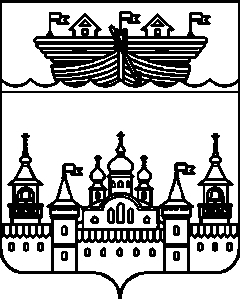 ПОСЕЛКОВЫЙ СОВЕТ Р.П. ВОСКРЕСЕНСКОЕВОСКРЕСЕНСКОГО МУНИЦИПАЛЬНОГО РАЙОНАНИЖЕГОРОДСКОЙ ОБЛАСТИРЕШЕНИЕ……………………….года	№ ………О внесении изменений и дополнений в Устав р.п. ВоскресенскоеВоскресенского муниципального района Нижегородской областиВ соответствии с Федеральным законом от 06 октября 2003 года №131-ФЗ «Об общих принципах организации местного самоуправления в Российской Федерации», Законами Нижегородской области от 5 ноября 2014 года № 150-З «О закреплении за сельскими поселениями Нижегородской области вопросов местного значения», от 5 ноября 2014 года № 152-З «Об отдельных вопросах организации местного самоуправления в Нижегородской области», в целях приведения Устава р.п.Воскресенское Воскресенского муниципального района в соответствие с действующим законодательством поселковый Совет решил:1.Принять изменения и дополнения в Устав р.п.Воскресенское Воскресенского муниципального района Нижегородской области согласно приложению.2.Направить прилагаемые изменения и дополнения в Устав р.п.Воскресенское Воскресенского муниципального района Нижегородской области на государственную регистрацию в Главное управление Министерства юстиции Российской Федерации по Нижегородской области.3.Обнародовать настоящее решение после его государственной регистрации путем вывешивания в общедоступных для населения местах, опубликовать на официальном сайте администрации Воскресенского муниципального района - http://www.voskresenskoe-adm.ru.4.Настоящее решение вступает в силу после его обнародования.Глава местного самоуправления				 			Приложениек решению поселкового Совета р.п.Воскресенское от  ………………..№ Пункт 40 части 1 статьи 4 «Вопросы местного значения р.п. Воскресенское» изложить в следующей редакции:         «40) участие в соответствии с федеральным законом в выполнении комплексных кадастровых работ.»Часть 1 статьи 5 «Права органов местного самоуправления р.п. Воскресенское на решение вопросов, не отнесенных к вопросам местного значения поселений» дополнить пунктом 16 и изложить в следующей редакции:«16) осуществление мероприятий по оказанию помощи лицам, находящимся в состоянии алкогольного, наркотического или иного токсического опьянения.»Статью 13 «Территориальное общественное самоуправление» изложить в следующей редакции:«Статья 13. Территориальное общественное самоуправление1. Под территориальным общественным самоуправлением понимается самоорганизация граждан по месту их жительства на части территории р.п. Воскресенское, для самостоятельного и под свою ответственность осуществления собственных инициатив по вопросам местного значения.Границы территории, на которой осуществляется территориальное общественное самоуправление, устанавливаются поселковым Советом р.п. Воскресенское по предложению населения, проживающего на данной территории.2.Территориальное общественное самоуправление осуществляется непосредственно населением посредством проведения собраний и конференций граждан, а также посредством создания органов территориального общественного самоуправления.3. Территориальное общественное самоуправление может осуществляться в пределах следующих территорий проживания граждан: подъезд многоквартирного жилого дома; многоквартирный жилой дом; группа жилых домов; жилой микрорайон; сельский населенный пункт, не являющийся поселением; иные территории проживания граждан.4. Органы территориального общественного самоуправления избираются на собраниях или конференциях граждан, проживающих на соответствующей территории.5. Территориальное общественное самоуправление считается учрежденным с момента регистрации устава территориального общественного самоуправления администрацией р.п. Воскресенское. Порядок регистрации устава территориального общественного самоуправления определяется решением поселкового Совета р.п. Воскресенское.Территориальное общественное самоуправление в соответствии с его уставом может являться юридическим лицом и подлежит государственной регистрации в организационно-правовой форме некоммерческой организации.6. Собрание граждан по вопросам организации и осуществления территориального общественного самоуправления считается правомочным, если в нем принимают участие не менее одной трети жителей соответствующей территории, достигших шестнадцатилетнего возраста.Конференция граждан по вопросам организации и осуществления территориального общественного самоуправления считается правомочной, если в ней принимают участие не менее двух третей избранных на собраниях граждан делегатов, представляющих не менее одной трети жителей соответствующей территории, достигших шестнадцатилетнего возраста.7. К исключительным полномочиям собрания, конференции граждан, осуществляющих территориальное общественное самоуправление, относятся:1) установление структуры органов территориального общественного самоуправления;2) принятие устава территориального общественного самоуправления, внесение в него изменений и дополнений;3) избрание органов территориального общественного самоуправления;4) определение основных направлений деятельности территориального общественного самоуправления;5) утверждение сметы доходов и расходов территориального общественного самоуправления и отчета об ее исполнении;6) рассмотрение и утверждение отчетов о деятельности органов территориального общественного самоуправления;7) обсуждение инициативного проекта и принятие решения по вопросу о его одобрении.8. Органы территориального общественного самоуправления:1) представляют интересы населения, проживающего на соответствующей территории;2) обеспечивают исполнение решений, принятых на собраниях и конференциях граждан;3) могут осуществлять хозяйственную деятельность по благоустройству территории, иную хозяйственную деятельность, направленную на удовлетворение социально-бытовых потребностей граждан, проживающих на соответствующей территории, как за счет средств указанных граждан, так и на основании договора между органами территориального общественного самоуправления и органами местного самоуправления р.п. Воскресенское с использованием средств местного бюджета;4) вправе вносить в органы местного самоуправления р.п. Воскресенское проекты муниципальных правовых актов, подлежащие обязательному рассмотрению этими органами и должностными лицами местного самоуправления р.п. Воскресенское, к компетенции которых отнесено принятие указанных актов.8.1.Органы территориального общественного самоуправления могут выдвигать инициативный проект в качестве инициаторов проекта.9.В уставе территориального общественного самоуправления устанавливаются:1) территория, на которой оно осуществляется;2)цели, задачи, формы и основные направления деятельности территориального общественного самоуправления;3) порядок формирования, прекращения полномочий, права и обязанности, срок полномочий органов территориального общественного самоуправления;4) порядок принятия решений;5)порядок приобретения имущества, а также порядок пользования и распоряжения указанным имуществом и финансовыми средствами;6) порядок прекращения осуществления территориального общественного самоуправления.10. Дополнительные требования к уставу территориального общественного самоуправления органами местного самоуправления р.п. Воскресенское устанавливаться не могут.11.Порядок организации и осуществления территориального общественного самоуправления, условия и порядок выделения необходимых средств из местного бюджета определяются решением поселкового Совета р.п. Воскресенское.Статью 14 «Собрание граждан» изложить в следующей редакции:« Статья 14. Собрание граждан1. Для обсуждения вопросов местного значения р.п. Воскресенское, информирования населения о деятельности органов местного самоуправления и должностных лиц местного самоуправления, обсуждения вопросов внесения инициативных проектов и их рассмотрения, осуществления территориального общественного самоуправления на части территории р.п. Воскресенское могут проводиться собрания граждан.2. Собрание граждан проводится по инициативе населения, поселкового Совета р.п. Воскресенское, главы местного самоуправления р.п. Воскресенское, а также в случаях, предусмотренных уставом территориального общественного самоуправления.Собрание граждан, проводимое по инициативе поселкового Совета р.п. Воскресенское или главы местного самоуправления р.п. Воскресенское, назначается соответственно поселковым Советом р.п. Воскресенское или главой местного самоуправления р.п. Воскресенское.Собрание граждан, проводимое по инициативе населения, назначается поселковым Советом р.п. Воскресенское в порядке, установленном уставом р.п. Воскресенское.Порядок назначения и проведения собрания граждан в целях осуществления территориального общественного самоуправления определяется уставом территориального общественного самоуправления.В собрании граждан по вопросам внесения инициативных проектов и их рассмотрения вправе принимать участие жители соответствующей территории, достигшие шестнадцатилетнего возраста. Порядок назначения и проведения собрания граждан в целях рассмотрения и обсуждения вопросов внесения инициативных проектов определяется нормативным правовым актом поселкового Совета р.п. Воскресенское.3. Собрание граждан может принимать обращения к органам местного самоуправления и должностным лицам местного самоуправления, а также избирать лиц, уполномоченных представлять собрание граждан во взаимоотношениях с органами местного самоуправления и должностными лицами местного самоуправления.Собрание граждан, проводимое по вопросам, связанным с осуществлением территориального общественного самоуправления, принимает решения по вопросам, отнесенным к его компетенции уставом территориального общественного самоуправления.4. Обращения, принятые собранием граждан, подлежат обязательному рассмотрению органами местного самоуправления и должностными лицами местного самоуправления, к компетенции которых отнесено решение содержащихся в обращениях вопросов, с направлением письменного ответа.5. Порядок назначения и проведения собрания граждан, а также полномочия собрания граждан определяются Федеральным законом от 6 октября 2003 г. №131-ФЗ, уставом р.п. Воскресенское и (или) решением поселкового  Совета р.п. Воскресенское, и уставом территориального общественного самоуправления.6. Итоги собрания граждан подлежат официальному опубликованию (обнародованию).»В статье 15.1. «Сход граждан»:а) Часть 1 дополнить пунктом 4 следующего содержания:«4) в соответствии с законом Нижегородской области на части территории населенного пункта, входящего в состав поселения по вопросу введения и использования средств самообложения граждан на данной части территории населенного пункта.»б) Дополнить частью 1.2. следующего содержания:«1.1. Сход граждан, предусмотренный пунктом 4 части 1 настоящей статьи, может созываться поселковым Советом р.п. Воскресенское по инициативе группы жителей соответствующей части территории населенного пункта численностью не менее 10 человек.Критерии определения границ части территории населенного пункта, входящего в состав поселения,  на которой может проводиться сход граждан по вопросу введения и использования средств самообложения граждан, устанавливаются законом Нижегородской области.»в) Часть 2 изложить в следующей редакции:«2. Сход граждан, предусмотренный настоящей статьей, правомочен при участии в нем более половины обладающих избирательным правом жителей населенного пункта (либо части его территории) или поселения. В случае, если в населенном пункте отсутствует возможность одновременного совместного присутствия более половины обладающих избирательным правом жителей данного населенного пункта, сход граждан в соответствии с уставом р.п. Воскресенское, в состав которого входит указанный населенный пункт, проводится поэтапно в срок, не превышающий одного месяца со дня принятия решения о проведении схода граждан. При этом лица, ранее принявшие участие в сходе граждан, на последующих этапах участия в голосовании не принимают. Решение такого схода граждан считается принятым, если за него проголосовало более половины участников схода граждан.»Часть 6 статьи 15.2 «Староста сельского населенного пункта» изложить в следующей редакции:«6. Староста сельского населенного пункта для решения возложенных на него задач:1) взаимодействует с органами местного самоуправления, муниципальными предприятиями и учреждениями и иными организациями по вопросам решения вопросов местного значения в сельском населенном пункте;2) взаимодействует с населением, в том числе посредством участия в сходах, собраниях, конференциях граждан, направляет по результатам таких мероприятий обращения и предложения, в том числе оформленные в виде проектов муниципальных правовых актов, подлежащие обязательному рассмотрению органами местного самоуправления;3) информирует жителей сельского населенного пункта по вопросам организации и осуществления местного самоуправления, а также содействует в доведении до их сведения иной информации, полученной от органов местного самоуправления;4) содействует органам местного самоуправления в организации и проведении публичных слушаний и общественных обсуждений, обнародовании их результатов в сельском населенном пункте;4.1) вправе выступить с инициативой о внесении инициативного проекта по вопросам, имеющим приоритетное значение для жителей сельского населенного пункта;5) осуществляет иные полномочия и права, предусмотренные решениями поселкового Совета р.п. Воскресенское в соответствии с законом Нижегородской области.»Дополнить статьей 15.3 «Инициативные проекты» и изложить в следующей редакции: «Статья 15.3. Инициативные проекты1. В целях реализации мероприятий, имеющих приоритетное значение для жителей р.п. Воскресенское или его части, по решению вопросов местного значения или иных вопросов, право решения, которых предоставлено органам местного самоуправления, в администрацию р.п. Воскресенское может быть внесен инициативный проект. Порядок определения части территории р.п. Воскресенское, на которой могут реализовываться инициативные проекты, устанавливается решением поселкового Совета р.п. Воскресенское.2. С инициативой о внесении инициативного проекта вправе выступить инициативная группа численностью не менее десяти граждан, достигших шестнадцатилетнего возраста и проживающих на территории р.п. Воскресенское, органы территориального общественного самоуправления, староста сельского населенного пункта (далее - инициаторы проекта). Минимальная численность инициативной группы может быть уменьшена решением поселкового Совета р.п. Воскресенское.Право выступить инициатором проекта в соответствии с решением поселкового Совета р.п. Воскресенское может быть предоставлено также иным лицам, осуществляющим деятельность на территории поселения.3. Инициативный проект должен содержать следующие сведения:1) описание проблемы, решение которой имеет приоритетное значение для жителей р.п. Воскресенское или его части;2) обоснование предложений по решению указанной проблемы;3) описание ожидаемого результата (ожидаемых результатов) реализации инициативного проекта;4) предварительный расчет необходимых расходов на реализацию инициативного проекта;5) планируемые сроки реализации инициативного проекта;6) сведения о планируемом (возможном) финансовом, имущественном и (или) трудовом участии заинтересованных лиц в реализации данного проекта;7) указание на объем средств местного бюджета в случае, если предполагается использование этих средств на реализацию инициативного проекта, за исключением планируемого объема инициативных платежей;8) указание на территорию р.п. Воскресенское или его часть, в границах которой будет реализовываться инициативный проект, в соответствии с порядком, установленным решением поселкового Совета р.п. Воскресенское;9) иные сведения, предусмотренные решением поселкового Совета р.п. Воскресенское.4. Инициативный проект до его внесения в администрацию р.п. Воскресенкое подлежит рассмотрению на сходе, собрании или конференции граждан, в том числе на собрании или конференции граждан по вопросам осуществления территориального общественного самоуправления, в целях обсуждения инициативного проекта, определения его соответствия интересам жителей р.п. Воскресенское или его части, целесообразности реализации инициативного проекта, а также принятия сходом, собранием или конференцией граждан решения о поддержке инициативного проекта. При этом возможно рассмотрение нескольких инициативных проектов на одном сходе, одном собрании или на одной конференции граждан.Решением поселкового Совета р.п. Воскресенское  может быть предусмотрена возможность выявления мнения граждан по вопросу о поддержке инициативного проекта также путем опроса граждан, сбора их подписей.Инициаторы проекта при внесении инициативного проекта в администрацию р.п. Воскресенское прикладывают к нему соответственно протокол схода, собрания или конференции граждан, результаты опроса граждан и (или) подписные листы, подтверждающие поддержку инициативного проекта жителями р.п. Воскресенское или его части.5. Информация о внесении инициативного проекта в администрацию р.п. Воскресенское  подлежит опубликованию (обнародованию) и размещению на официальном сайте администрации Воскресенского муниципального района Нижегородской области в информационно-телекоммуникационной сети "Интернет" в течение трех рабочих дней со дня внесения инициативного проекта в местную администрацию и должна содержать сведения, указанные в части 3 настоящей статьи, а также об инициаторах проекта. Одновременно граждане информируются о возможности представления в администрацию р.п. Воскресенское своих замечаний и предложений по инициативному проекту с указанием срока их представления, который не может составлять менее пяти рабочих дней. Свои замечания и предложения вправе направлять жители муниципального образования, достигшие шестнадцатилетнего возраста. В сельском населенном пункте указанная информация может доводиться до сведения граждан старостой сельского населенного пункта.6. Инициативный проект подлежит обязательному рассмотрению администрацией р.п. Воскресенское  в течение 30 дней со дня его внесения. Администрация р.п. Воскресенское по результатам рассмотрения инициативного проекта принимает одно из следующих решений:1) поддержать инициативный проект и продолжить работу над ним в пределах бюджетных ассигнований, предусмотренных решением о местном бюджете, на соответствующие цели и (или) в соответствии с порядком составления и рассмотрения проекта местного бюджета (внесения изменений в решение о местном бюджете);2) отказать в поддержке инициативного проекта и вернуть его инициаторам проекта с указанием причин отказа в поддержке инициативного проекта.7.Администрация р.п. Воскресенское принимает решение об отказе в поддержке инициативного проекта в одном из следующих случаев:1) несоблюдение установленного порядка внесения инициативного проекта и его рассмотрения;2) несоответствие инициативного проекта требованиям федеральных законов и иных нормативных правовых актов Российской Федерации, законов и иных нормативных правовых актов субъектов Российской Федерации, уставу муниципального образования;3) невозможность реализации инициативного проекта ввиду отсутствия у органов местного самоуправления необходимых полномочий и прав;4) отсутствие средств местного бюджета в объеме средств, необходимом для реализации инициативного проекта, источником формирования которых не являются инициативные платежи;5) наличие возможности решения описанной в инициативном проекте проблемы более эффективным способом;6) признание инициативного проекта не прошедшим конкурсный отбор.8. Администрация р.п. Воскресенское вправе, а в случае, предусмотренном пунктом 5 части 7 настоящей статьи, обязана предложить инициаторам проекта совместно доработать инициативный проект, а также рекомендовать представить его на рассмотрение органа местного самоуправления иного муниципального образования или государственного органа в соответствии с их компетенцией.9. Порядок выдвижения, внесения, обсуждения, рассмотрения инициативных проектов, а также проведения их конкурсного отбора устанавливается поселковым Советом р.п. Воскресенское.10. В отношении инициативных проектов, выдвигаемых для получения финансовой поддержки за счет межбюджетных трансфертов из бюджета субъекта Российской Федерации, требования к составу сведений, которые должны содержать инициативные проекты, порядок рассмотрения инициативных проектов, в том числе основания для отказа в их поддержке, порядок и критерии конкурсного отбора таких инициативных проектов устанавливаются в соответствии с законом и (или) иным нормативным правовым актом субъекта Российской Федерации. В этом случае требования частей 3, 6, 7, 8, 9, 11 и 12 настоящей статьи не применяются.11. В случае, если в администрацию р.п. Воскресенское внесено несколько инициативных проектов, в том числе с описанием аналогичных по содержанию приоритетных проблем, администрация р.п. Воскресенское организует проведение конкурсного отбора и информирует об этом инициаторов проекта.12. Проведение конкурсного отбора инициативных проектов возлагается на коллегиальный орган (комиссию), порядок формирования и деятельности которого определяется решением поселкового Совета р.п. Воскресенское. Состав коллегиального органа (комиссии) формируется администрацией р.п. Воскресенское. При этом половина от общего числа членов коллегиального органа (комиссии) должна быть назначена на основе предложений поселкового  Совета р.п. Воскресенское. Инициаторам проекта и их представителям при проведении конкурсного отбора должна обеспечиваться возможность участия в рассмотрении коллегиальным органом (комиссией) инициативных проектов и изложения своих позиций по ним.13. Инициаторы проекта, другие граждане, проживающие на территории р.п. Воскресенское, уполномоченные сходом, собранием или конференцией граждан, а также иные лица, определяемые законодательством Российской Федерации, вправе осуществлять общественный контроль за реализацией инициативного проекта в формах, не противоречащих законодательству Российской Федерации.14. Информация о рассмотрении инициативного проекта администрацией р.п. Воскресенское, о ходе реализации инициативного проекта, в том числе об использовании денежных средств, об имущественном и (или) трудовом участии заинтересованных в его реализации лиц, подлежит опубликованию (обнародованию) и размещению на официальном сайте администрации Воскресенского муниципального района Нижегородской области в информационно-телекоммуникационной сети "Интернет". Отчет местной администрации об итогах реализации инициативного проекта подлежит опубликованию (обнародованию) и размещению на официальном сайте администрации Воскресенского муниципального района Нижегородской области в информационно-телекоммуникационной сети "Интернет" в течение 30 календарных дней со дня завершения реализации инициативного проекта. В сельском населенном пункте указанная информация может доводиться до сведения граждан старостой сельского населенного пункта.8.В статье 17 «Опрос граждан»:а) Часть 2  изложить в следующей редакции: «2. В опросе имеют право участвовать жители р.п. Воскресенское, обладающие избирательным правом. В опросе граждан по вопросу выявления мнения граждан о поддержке инициативного проекта вправе участвовать жители муниципального образования или его части, в которых предлагается реализовать инициативный проект, достигшие шестнадцатилетнего возраста.»б) Часть 3 дополнить пунктом 3 в следующей редакции:«3) жителей р.п Воскресенское или его части, в которых предлагается реализовать инициативный проект, достигших шестнадцатилетнего возраста, - для выявления мнения граждан о поддержке данного инициативного проекта.»в) Часть 5 изложить в следующей редакции:«5. Решение о назначении опроса граждан принимается поселковым Советом р.п Воскресенское. Для проведения опроса граждан может использоваться официальный сайт администрации Воскресенского муниципального района Нижегородской области в информационно-телекоммуникационной сети "Интернет". В решении поселкового Совета р.п. Воскресенское о назначении опроса граждан устанавливаются:1.дата и сроки проведения опроса;2.формулировка вопроса (вопросов), предлагаемого (предлагаемых) при проведении опроса;3.методика проведения опроса;4.форма опросного листа;5.минимальная численность жителей р.п. Воскресенское, участвующих в опросе;6.порядок идентификации участников опроса в случае проведения опроса граждан с использованием официального сайта администрации Воскресенского муниципального района Нижегородской области в информационно-телекоммуникационной сети "Интернет".»г)пункт 1 части 7 дополнить словами «или жителей р.п Воскресенское».»9. В статье 36 «Полномочия администрации р.п. Воскресенское»:а)Пункт 55 части 1 изложить в следующей редакции:«55) участие в соответствии с федеральным законом в выполнении комплексных кадастровых работ.»б) Часть 1 дополнить пунктом 57 следующего содержания:«57) осуществление мероприятий по оказанию помощи лицам, находящимся в состоянии алкогольного, наркотического или иного токсического опьянения.»10. Часть 9 статьи 45 «Порядок принятия и вступления в силу муниципальных правовых актов» дополнить пунктом 3 следующего содержания:«3) проектов нормативных правовых актов, разработанных в целях ликвидации чрезвычайных ситуаций природного и техногенного характера на период действия режимов чрезвычайных ситуаций.»11. Статью 51 «Средства самообложения граждан» изложить в следующей редакции:«Статья 51. Средства самообложения граждан1. Под средствами самообложения граждан понимаются разовые платежи граждан, осуществляемые для решения конкретных вопросов местного значения. Размер платежей в порядке самообложения граждан устанавливается в абсолютной величине равным для всех жителей р.п. Воскресенское (населенного пункта (либо части его территории), входящего в состав поселения), за исключением отдельных категорий граждан, численность которых не может превышать 30 процентов от общего числа жителей р.п. Воскресенское (населенного пункта (либо части его территории), входящего в состав поселения) и для которых размер платежей может быть уменьшен.2. Вопросы введения и использования указанных в части 1 настоящей статьи разовых платежей граждан решаются на местном референдуме, а в случаях, предусмотренных пунктом 4.1 и 4.3 части 1 статьи 25.1 Федерального закона от 6 октября 2003 г. № 131-ФЗ, на сходе граждан.»12. Дополнить статьей 51.1 «Финансовое и иное обеспечение реализации инициативных проектов» в следующей редакции:«Статья 51.1. Финансовое и иное обеспечение реализации инициативных проектов1. Источником финансового обеспечения реализации инициативных проектов, предусмотренных статьей 15.3 настоящего устава, являются предусмотренные решением о бюджете сельсовета бюджетные ассигнования на реализацию инициативных проектов, формируемые в том числе с учетом объемов инициативных платежей и (или) межбюджетных трансфертов из бюджета субъекта Российской Федерации, предоставленных в целях финансового обеспечения соответствующих расходных обязательств поселения.2. Под инициативными платежами понимаются денежные средства граждан, индивидуальных предпринимателей и образованных в соответствии с законодательством Российской Федерации юридических лиц, уплачиваемые на добровольной основе и зачисляемые в соответствии с Бюджетным кодексом Российской Федерации в местный бюджет в целях реализации конкретных инициативных проектов.3. В случае, если инициативный проект не был реализован, инициативные платежи подлежат возврату лицам (в том числе организациям), осуществившим их перечисление в бюджет поселения. В случае образования по итогам реализации инициативного проекта остатка инициативных платежей, не использованных в целях реализации инициативного проекта, указанные платежи подлежат возврату лицам (в том числе организациям), осуществившим их перечисление в местный бюджет.Порядок расчета и возврата сумм инициативных платежей, подлежащих возврату лицам (в том числе организациям), осуществившим их перечисление в местный бюджет, определяется решением поселкового Совета р.п Воскресенское.4. Реализация инициативных проектов может обеспечиваться также в форме добровольного имущественного и (или) трудового участия заинтересованных лиц.»Приложение к решению поселкового Советар.п. Воскресенское от.2021 г. № Порядок учета предложений по проекту Устава р.п. Воскресенское (изменений и дополнений в Устав)Замечания и предложение по обнародованному проекту устава р.п. Воскресенское  (изменений и дополнений в устав) принимаются в письменной форме (в произвольной форме), с указанием фамилии, имени, отчества заявителя, его адреса местожительства (если возможно контактного телефона). Срок приема замечаний и предложений - в течении 30 дней со дня обнародования проекта.Письменные предложения и замечания по проекту Устава р.п. Воскресенское (изменений и дополнений в Устав) принимаются и регистрируются по адресу: Нижегородская область, р.п. Воскресенское, площадь Ленина, д.3 (задание администрации р.п. Воскресенское - кабинет заместителя главы администрации)  в рабочие дни с 8-00 до 17-00, перерыв на обед с 12-00 до 13-00, контактный телефон 9-21-20.Порядок участия граждан в обсуждении проекта Устава р.п. Воскресенское (изменений и дополнений в Устав)После  обнародования проекта Устава р.п. Воскресенское (изменений и дополнений в Устав) организуются публичные слушания по проекту Устава р.п. Воскресенское (изменений и дополнений в Устав), куда  приглашаются граждане, представители политических партий и иных общественных объединений желающие принять участие в обсуждении проекта Устава р.п. Воскресенское (изменений и дополнений в Устав), а так же граждане, представители политических партий и иных общественных объединений, направившие свои предложения и замечания по обнародованному проекту Устава р.п. Воскресенское (изменений и дополнений в Устав).После рассмотрения проекта Устава р.п. Воскресенское (изменений и дополнений в Устав) на публичных слушаниях, проект Устава р.п. Воскресенское (изменений и дополнений в Устав) выносится на рассмотрение поселкового Совета р.п. Воскресенское.Информация о дате и месте проведения публичных слушаний обнародуется на информационном стенде в здании администрации р.п. Воскресенское.